Добро пожаловать в гостиничный комплекс "Три Сини та Донька" 5 ЗвездГостиничный комплекс "Три Сини та Донька" 5* - самый крупный и современный СПА-санаторий курорта Сходница. Здание отеля 9-этажное и будет принимать на отдых до 224 туристов одновременно. Этот отель отлично подойдет как для семейного отдыха - есть большая зеленая территория, крытый СПА-центр с бассейнами и саунами, детская комната, детские и спортивные прощадки, так и для лечения различного перечня заболеваний.Проживание в гостиничном комплекс "Три Сини та Донька" 5*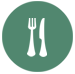 Стоимость номера включает 3-х разовое питание. Создается несколько вариантов меню: ресторанное, диетическое, вегетарианское, постное и детское меню.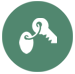 Бесплатное пользование SPA - центром (бассейн, сауна, тренажерный зал, ванная с гидромассажем), Интернет, автостоянка, консультация 3 трех врачей.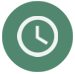 Ранний заезд (до 14:00) / поздний выезд (после 12:00) - оплачивается дополнительно (50% стоимости проживания + полная стоимость питания).    Ціни на проживання на  2020 рік в готельному    комплексі «Три Сини та   Донька 5*»ПРИМІТКИ:1.  Ціна номера за добу включає: проживання, вартість 3-разового харчування (сніданок, обід, вечеря), користування SPA-центром (басейн із зустрічною хвилею, 2 дитячих басейни, контрасний басейн, джакузі, різновиди саун (фінська сауна, руська баня, інфрачервона, римська парна, хамам, сінна, дріжджова,  аромотерапія), душ вражень, гідромасажна ванна, тренажерний зал), користування Інтернетом, автостоянка з відеоспостереженням, консультації лікарів-спеціалістів (терапевта,уролога, травматолога-ортопеда, педіатра, рефлексотерапевта)..2.  Кількість додаткових місць та номери, в яких вони передбачені, визначені адміністрацією готелю.3. Ранній заїзд (до 14:00) / пізній виїзд (після 12:00) – оплачується додатково (50% вартості проживання).4.  Діти до шести років розміщуються у готелі безкоштовно (без надання місця та харчування, без претензій на послуги).5.  При поселенні обов’язкове внесення гарантійної застави в розмірі 2000,00 грн.!6.  Трансфер в одну сторону:  Вартість трансферу в одну сторону - автомобіль легковий до 4 осіб (мікроавтобус до 8 осіб ) - Львів - 1250 грн. (1550 грн.), Стрий - 650 грн. (750 грн.), Трускавець - 350 грн. (450 грн.), Східниця - 120 грн. (150 грн.), Борислав - 200 грн. (300 грн.), Дрогобич - 300 грн. (380 грн.), Опака - 300 грн. (450 грн.), ТАОР - 300 грн. (450 грн.)7. Ціни включають всі податки та Не включають Туристичний збір, який становить 1 % від вартості проживання.                                                 УВАГА!При знятті оплаченої броні в період звичайного сезону не повертається вартістьоднієї доби. В період високого сезону кошти не повертаються в повному обсязі.                       Предоставляем для проживания 173 номера комфортабельных номера:Стандарт без балкона - 18Стандарт з балконом - 119Стандарт улучшенной планировки - 4Люкс - 16Люкс премиум - 15Апартаменты - 1Стандарт премиум - 1 номер для людей с ограниченными возможностями.Инфраструктура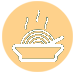 Ресторан «Лазурит»Ресторан «Калибри»Фито-барЛобби-бар круглосуточный)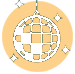 БильярдБоулингДиско клубБюветПарикмахерскаяСолярий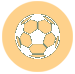 Летняя детская площадкаТренажерный зал с игровым заломСквошМини футбольное полеТеннисная, баскетбольная, волейбольная площадки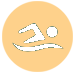 SPA-центрБассейн с встречной волной;2 детских бассейнаДжакузиКонтрастный бассейнФинская саунаРусская баняИнфракрасная саунаРимская парнаяХамамСенная саунаДрожжевая саунаДуш впечатленийАроматерапия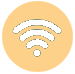 Детская комната и комната с игровыми приставкамиКонференц залДекоративное искусственное озероСувенирная лавкаПрокат велосипедов, санок, скандинавских палочекАвтостоянка (с видеонаблюдением)Бесплатный Wi-FiЭлектромобильСезонобычный
09.01- 22.03,30.03-07.05,13.05-13.07,27.08-25.10,04.11.-28.12 средний 
  23.03.-29.03, 08.05-12.05, 14.07- 24.07, 26.10- 03.11  высокий25.07.-26.08.18, 29.12.-08.01Апартаменти
До 6 осіб18000грн18000грн18000грнЛюкс Преміум з видом на ліс
1 особа в номері  5400 грн6300 грн7300 грнЛюкс Преміум з видом на ліс
2 особи в номері6200грн7100грн8100грнЛюкс Преміум
1 особа в номері5200грн6100грн7100грнЛюкс Преміум
2 особи в номері6000грн6900грн7900грнЛюкс з видом на ліс
1 особа в номері5000грн5700грн6500грнЛюкс з видом на ліс
2 особи в номері  5800грн6500грн7300грнЛюкс
1 особа в номері4800грн5500грн6300грнЛюкс
2 особи в номері5600грн6300грн7100грнНапівлюкс двокімнатний
1 особа в номері4400грн5100грн   5900грнНапівлюкс двокімнатний
2 особи в номері5200грн5900грн6700грнНапівлюкс
1 особа в номері3900грн4200грн4600грнНапівлюкс
2 особи в номері4700грн5000грн5400грнСтандарт з видом на ліс
1 особа в номері3300грн3800грн4200грнСтандарт з видом на ліс
2 особи в номері   4100грн4600грн5000грнСтандарт
1 особа в номері3100грн3600грн    4000грнСтандарт
2 особи в номері3900грн4400грн4800грн                                           Додаткове місце (доросле) - 1400грн Додаткове місце (діти до 12 років) - 1000грн